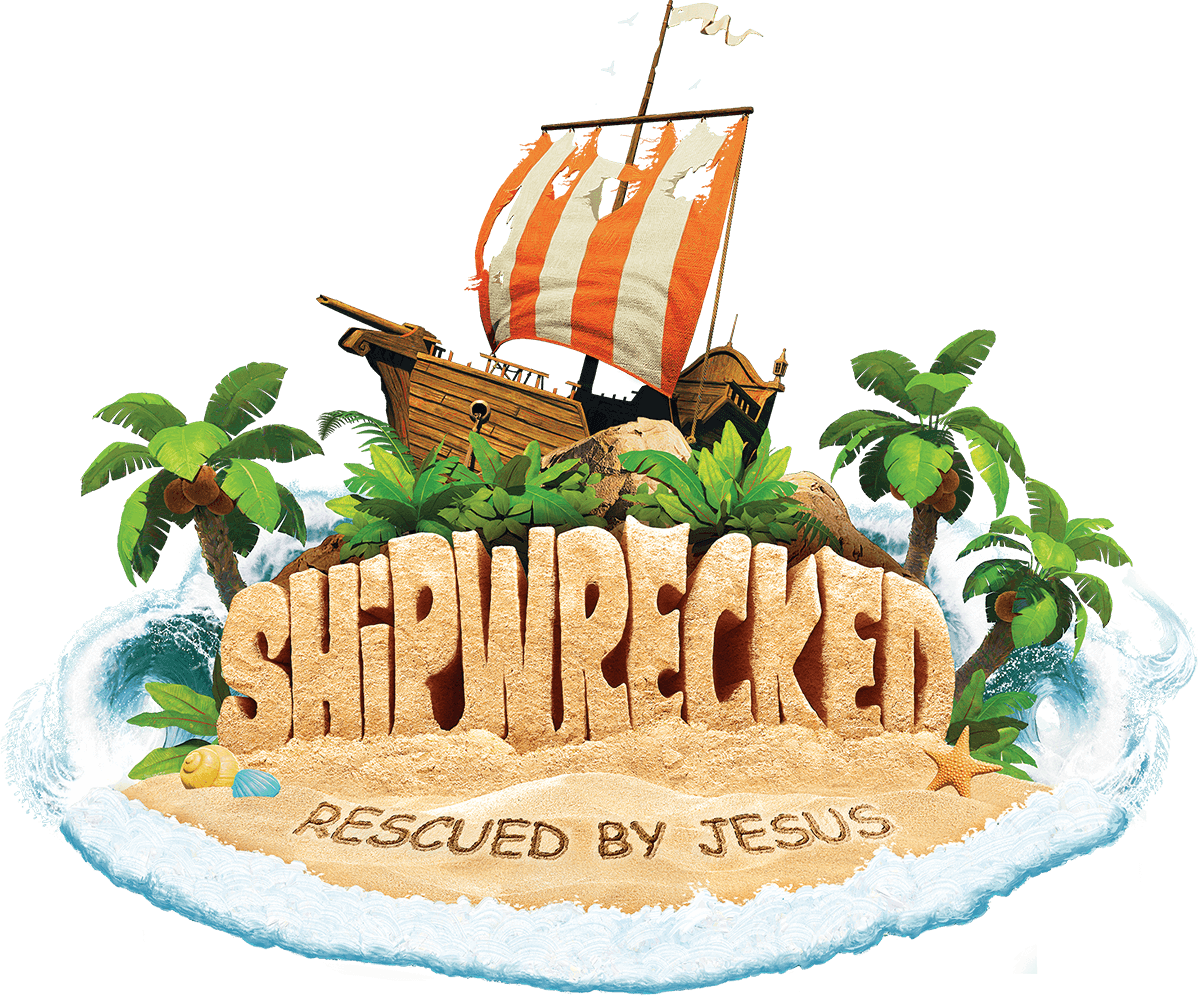 VBS REGISTRATIONJuly 16-20th   Dinner at 5pm   VBS 5:30-8:30pmStudents entering grades K-5th, join us for a week of fun at SHIPWRECKED! We will learn that Jesus rescues us when life gets stormy. Child’s Name: __________________________________ Child’s Gender: ________Entering Grade: ________Sibling 1: ______________________________________ Child’s Gender: ________ Entering Grade: ________Sibling 2: ______________________________________ Child’s Gender: ________ Entering Grade: ________Parent Name: _______________________________________________________________________________Street Address: ______________________________________________________________________________City: __________________________  Zip Code:_______________ Phone Number: _______________________Emergency Contact & Phone Number: __________________________________________________________List Allergies: _____________________________________________________________________________Addition Information we need to be aware of: _______________________________________________________________________________________________________________________________________________Questions? Contact  Sierra Moore VBS Director (805) 509-3918smoore@stjohnsoxnard.com